SCHOLARSHIPSUpdated: 1/14/2020All seniors should apply for financial aid.  Go to www.fafsa.ed.gov National Scholarship Search sites:	www.fastweb.com		Other Great websites:  commonapp.org 				www.scholarships.com		www.gibill.va.govhttp://www.iefa.org/		www.firstgenerationstudent.com www.collegeboard.com		http://www.college-scholarships.comwww.ed.gov			https://www.myscholly.com/Unigo.com			usnews.com/scholarshipinsider CollegeScholarship.org		collegecovered.comWellsfargo.com/getcollegeready	floridastudentfinancialaid.orgFloridashines.org			Mycareershines.orgCappex.com			Niche.com/colleges/scholarships/Thescholarshipsystem.com	FIDM.eduWherever you apply, be sure and check out that college’s website.  Many colleges offer scholarships on their own website that aren’t listed here.Pensacolastate.edu				FCGU.edu (Ft. Myers)UWF.edu					FSU.edu (Tallahassee)*Coastalalabama.edu				GULFCoast.edu (P. C. Bch)Auburn.edu					NWFSC.edu  (Niceville)Faulkner.edu					TCC.FL.edu  (Tallahassee)UA.edu	(Tuscaloosa)			UCF.edu  (Orlando)UAB.edu  (Birmingham)			UFL.edu  (Gainesville)UAH.edu  (Huntsville)				UNF.edu  (Jacksonville)Southalabama.edu (U.S.A.)			USF.edu (Tampa)Troyacademicworks.com			UT.eduUWA.edu  (Livingston)			Stetson.edu (DeLand)UGA.edu  (Athens)				FAU.edu (Boca Raton)LSU.edu	  (Baton Rouge)		Home.usm.edu (Hattiesburg)	MSState.edu (Starkville, MS)			Nossi.edu (Nossi College of Art & Design)OLEMiss.edu   (Oxford, MS)			usagermanyscholarship.org (Begins August 1 of each year)*Coastal Alabama Community College has an RA program.  Go to the following website, apply and if accepted, your housing and meals are free!  The only Qualification:  2.5 GPA.https://form.jotform.com/90096637092159Questions?  Contact Danielle Pitts (251) 580-2178.Are you the first person in your household to go to college?Google: First Generation Scholarships 2020.  Thousands of $$$ available.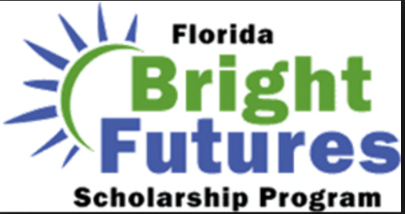 DID YOU KNOW?The top Bright Futures scholarship level now pays full tuition and most fees, plus $300 per semester for textbooks?  Sweet!The Florida Bright Futures Scholarship Program, funded by the Florida Lottery, provides scholarships for Florida high school grads with a record of high academic achievement, good test scores and community service.  You can use the scholarship for a degree, certificate or applied technology program at most Florida public or private postsecondary education institutions.  Here's how to make sure you get rewarded for your hard work.  Go to www.FloridaStudentFinancialAid.org/SSFAD/bf to find out if you qualify.Go to www.FloridaStudentFinancialAid.org and submit a completed, error-free Initial Student Florida Financial Aid Application (FFAA) during your last year of high school, by graduation.Bright Futures has a handbook available online https://www.floridastudentfinancialaidsg.org/PDF/BFHandbookChapter1.pdfhttps://www.floridastudentfinancialaidsg.org/PDF/BFHandbookChapter2.pdfhttps://www.floridastudentfinancialaidsg.org/PDF/BFHandbookChapter3.pdf Take responsibility for tracking your application and award status online and keeping the Office of Student Financial Assistance (OSFA) informed about changes to your address or your educational plans.Main website:https://www.floridastudentfinancialaidsg.org/SAPBFMAIN/SAPBFMAINEligible for the GI Bill?  Did you know?  You can pair the GI Bill AND Bright Futures.Florida Bright Futures Scholarship GuidelinesClass of 20201Award amounts are approximate and subject to change after each legislative session.  2Algebra 1A/1B count as one credit.*PSAV – Career Certificate Program / ATD – Applied Technology Diploma ProgramCheck your Bright Futures Eligibility online at www.FLVC.org!Simply go to www.FLVC.org.  Mouse over the section titled: Go to College.  Click on the Pay for College link.  Scroll down to the Bright Futures section and click on the Check your Eligibility for a Bright Future Scholarship Now link.  Provide the requested information on the next screen:  Florida Student Identifier Number (usually your Social Security Number followed by an X), select your district, and enter your last name. Click Submit.--------------------------------------------------------------------Verification of Receipt:  I verify that I have received and read the initial eligibility requirements of the Florida Bright Futures Scholarship Program for the 2018-19 academic year. NAME (please print) ________________________________________________________                                  DATE ___________________ SIGNATURE ____________________________________________________ 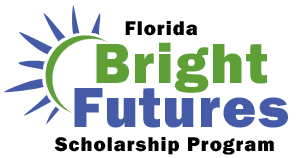 Please return this verification portion to your high school counselor.AUBURN COLLEGE OPPORTUNITIESAuburn University STEMFor:  Students interested in Science, TechnologyEngineering and MathWhen:  January 27, 2020Time:  8 a.m. - 2 p.m.Where:  Brown-Kopel Engineering Student Achievement Center, Grand HallRegister at:  Eng.Auburn.edu/stemAuburn University College of Engineering E-Day 2020For:  7th-12th graders to visit our campus and learn more about Engineering.For more information, visit:  www.auburn.edu/edayAuburn Engineering Summer CampsFor:  Rising 9th-12th graders.  Applications open December 1st.For more information, visit www.eng.auburn.edu/summercampsAuburn Information Sessions & ToursCome and visit!To set up a visit, go to: www.eng.auburn.edu/visitUNIVERSITY OF SOUTHERN MISSISSIPPIFor fall 2020, we are now taking applications for these four ACES living-learning communities:Pre-Nursing: Students who are interested in pursuing a nursing degreePsychology: Students who are pursuing careers in the psychology field Biology: Students planning on majoring in Biological Sciences Gen 1: Students whose parents/guardians did not obtain a four-year degree  Please encourage your students to visit our website to learn more and apply. Please note that they will also need to apply for housing on campus, as on-campus residency is required for all ACES participants. The priority deadline to submit an ACES application is February 9.

If you or your students have any questions, please contact the Office of New Student and Retention Programs at 601.266.6405. We're here to help!
 Sincerely,
Holly Grider 
Assistant Director for First-Year ProgramsName of ScholarshipWhat to do! Scholarship Eligibility and RequirementsDeadlineJANUARY 2020Optimist International ScholarshipAwards:  $2,500.  Essay on “Is Optimism the Key to Achieving the Dreams You Imagine?” submitted to local Optimist Club.  Go to: www.optimist.org/member/scholarships3.cfm to apply.January and February 2020Florida P.E.O. Scholarship for WomenAwards:  Up to $2,500 for tuition and fees.  Eligibility:  Florida resident/Permanent US Citizen, accepted for admission for first-year of full-time post-secondary (collegiate) study at an accredited Florida college or university (private or public); Dual enrolled high school students are eligible; Must be pursuing a course of study leading to associate’s or bachelor’s degree; Sponsored by a Florida chapter of the P.E.O. Sisterhood; Meets requirements of scholarship, character, and financial need; Has a GPA of 3.0 or greater.  Award amounts based upon number of applicants and funds available.  May be renewed for a second year of full-time study pending requirements.  VERY IMPORTANT:  Your counselor must nominate you so give her plenty of time to do so as she must get in touch with the local chapter.  Applications or questions, please contact FLPEOS@gmail.com.  Local chapter contact:  Suellen Hudson (850) 291-5057 halhud@aol.com; Carolyn Kinne (850) 433-9093 rkinne@bellsouth.net1/15/2020Stetson University       J. Ollie Edmunds Distinguished ScholarshipTwo awards for first-year students to Stetson for the Fall term of 2020.  Award includes will include full undergraduate tuition, fees, on-campus housing, meals and books for four years.  GPA of 3.5 (can be weighted); ACT composite of 30 or a minimum combined SAT-R score of 1350.  Candidates must also demonstrate that they are well-rounded, creative and active participants in sports or fitness, strong communicators; are leaders through participation in co-curricular activities and community service.  Students who are finalists will be asked to travel to our campus (Stetson will pay travel expenses) for an interview in February 2020.1/15/2020Girls Impact the World Film Festival ScholarshipsAwards:  $1,000-$5,000.  For:  High school students.  Show in film what you can do to change the story.  Submit an original short (3-6 minute) film that brings focus to a global women’s issue.  Go to: www.connecther.org/gitw/learn to apply1/20/2020FREA Scholarships for Teaching Degrees1st Scholarship:  Award:  $4,000 over a 4-year period.  Go to:  https://www.frea.org/scholarships/  If you have questions, call (727) 577-6400 or email info@frea.org.  Scroll down on this website as there is another scholarship opportunity through FREF.  Apply today!1/20/2020FEBRUARY 2020Jackie Robinson Foundation ScholarshipAwards:  Up to $7,500 per year.  For:  Minority high school seniors.  Must demonstrate leadership and financial need.  Go to: www.jackierobinson.org to apply2/1/2020Jimmy Rane Foundation ScholarshipAwards: $500-$5,000/year.  Scholarship is renewable!  For:  High school seniors who exhibit academic excellence, leadership skills and community involvement with demonstrated financial need.  Go to: www.jimmyranefoundation.org/scholarship to apply.2/1/2020 Scholarships for Military ChildrenAwards:  $2,000.  For:  Dependent child of an active duty, reserve or retired member of the military.  Minimum of 3.0 GPA and an essay required.  Go to:  www.militaryscholar.org to apply.  Also see our Military Counselor, Mrs. Terrell, Room 162 for more military scholarship opportunities.2/1/2020National Future Farmers of AmericaAwards:  Dollar amount varies.  More than $2 million awarded each year.  Numerous programs available to FFA members and a few programs for non-members.  Go to:  www.ffa.org/scholarships to apply.2/1/2020Patient Advocate Foundation Scholarships for SurvivorsAwards:  $3,000 and it’s renewable!  Students who have been diagnosed with and/or been actively treated for a chronic, life threatening or life debilitating disease within the past five years.  Go to: www.patientadvocate.org/connect-with-services/apply-for-a-scholarship/ to apply2/1/2020Simon Youth CommunityAwards:  $1,500.  For:  High school students who live near a Simon property mall.  Cordova Mall is owned by Simon Properties.  Go to: www.syf.org/scholarships2/1/2020Sons of Italy FoundationAwards:  $4,000 to $25,000.  Various scholarships for students of Italian heritage.  Go to: www.osia.org/programs/scholarships to apply2/1/2020Taco Bell Live Mas ScholarshipAwards:  $5,000-$25,000.  For:  High school students planning to attend a postsecondary education program.  Submit a 2-minute video that tells the story of your life’s passion.  Go to: www.tacobellfoundation.org/live-mas-scholarship to apply2/1/2020Will McLean Foundation ScholarshipAwards:  $3,000.  Skills and interests must be musically or technically oriented and related to Florida Folk Music, Florida Folk History, and/or production of materials related to Florida Folklore.  Applicants must be attending a Florida school and be a resident of Florida.  See the ladies in Guidance for an application and follow the instructions.  If you need more information, contact Melinda Lang Hilsenbeck (850) 321-7343, langhilsenbeck@gmail.com or Lucy Lang, (407) 252-3811, lucylang50@gmail.com   willmclean.com 2/1/2020Trustmark ScholarshipLaura Calfee Higdon Charitable FoundationRENEWABLEScholarship!Applicant must possess a GPA of 2.0 on a 4.0 scale, either upon graduation from high school or at the end of any academic year of an eligible post-secondary institution; Window to apply for this scholarship is January 13 – February 3, 2020; Applicant must be a resident of SRC or Escambia County, Alabama, and seeking to attend a post-secondary educational institution.  This includes universities, colleges, and vocational or technical schools.  New applicants must provide a completed application, two letters of recommendation from former academic instructors addressing their past academic and extracurricular achievements, an essay (as outlined in application) and an official transcript.  [Applicants requesting a renewal of their scholarship must provide an application, a letter informing the Advisory Committee of their wish to have the scholarship renewed, and an official transcript.  In addition, applicants must have maintained a 2.0 average.]  Applications may be requested from the Guidance ladies at Pace High School.  DO NOT wait until the deadline to request transcripts, letters of recommendation, etc.    2/3/2020AgVocator ScholarshipAwards:  $1500 (6 total) will be awarded to high school seniors and students enrolled in college classes.   Preference to students who plan to seek a career in Agriculture, Agribusiness, Forestry, Horticulture, Veterinary Medicine, or similar fields.  Application and information available on their website, www.farmcredit-fl.com2/7/2020FSU Young Scholars ProgramIf you are interested in being nominated, see your Science teacher or Math teacher to be recommended.  You need to talk to your teacher AT LEAST one month (by 1/15/2020) before paperwork is due.  http://www.bio.sfu.edu/ysp/2/15/2020World Class Scholarship ProgramAwards:  55 ($1,000 each).  Applicants must live in the areas serviced by Mediacom.  All completed scholarship applications must include an essay on leadership, your transcript and two filled-out recommendation forms.  More information can be obtained by sending an email to: scholarship@mediacomcc.com Completed applications should be sent to:  World Class Scholarship Program, 3737 Westown Parkway, Ste. A, West Des Moines, IA  502662/15/2020Vegetarian Resource Group ScholarshipsAwards:  $5,000 to $10,000.  For:  High school seniors who demonstrate compassion, courage and a strong commitment to promoting a peaceful world through a vegetarian diet/lifestyle.  Go to: www.vrg.org/student/scholar.htm to apply.2/20/2020University of Florida/Santa Fe CollegeCooperative Living OrganizationAre you in need of low-cost housing that has an ALL-Inclusive deal?  Do you need a place with fresh cooked meals?  The Cooperative Living Organization provides UF and Santa Fe students with dorm-style room and board for half the cost.  For $400, you will receive meals (Monday-Friday, lunch/dinner; internet;fully-furnished rooms; conductive study environments; computer lab; and willing residents to help a friend out.  Online application is available at: https://cloliving.org/apply/Priority Deadline:2/24/2020Regions Riding Forward ScholarshipAwards:  $5,000.  For:  High school seniors.  Write a 500-word essay on an African-American individual who has inspired and motivated you.  Go to:  www.regions.com/promo/black-history-scholarship to apply.2/28/2020BBB Student Ethics Scholarship Awards:  $1,000; Each student selected will receive $1,000 to the college, trade, university or vocational school of their choice.  Open to high school Juniors AND Seniors.  Download form from bbb.org/nwfl/torchaward  Completed applications must be postmarked by February 28, 2020 or delivered to our office by 2 p.m. February 28, 2020.  For questions, call (850) 429-0002 or email info@nwfl.bbb.org.  Only THREE applications can be considered from each school so don’t wait!  Apply TODAY!2/28/2020Postmarked by 2:00 p.m.March 2020Florida Realtors Education Foundation ScholarshipsAwards:  $1,000 and up.  For:  High school seniors who will attend an undergraduate college or university and pursue a real estate related field of study.  Go to: www.floridarealtors.org/AboutFar/Scholarships to apply.3/1/2020Society of Exploration Geophysicists ScholarshipAwards:  $500-$10,000 per academic year.  For:  High school seniors planning to pursue a college curriculum directed towards a career in applied geophysics or a closely related field, such as geosciences, physics, geology, or earth and environmental sciences.  Go to: www.seg.org/Scholarships#eligibility to apply3/1/2020American Chemical Society Scholars ProgramAwards:  $5,000 (350 awards).  To be eligible, a student must: Be a U. S. citizen or legal permanent resident of the U.S.; Be a graduating senior or college freshman, sophomore or junior.  Applications can be found by going to: https://studentscholarships.org/scholarship/9137/american_chemical_society_scholars_program_scholarship.php3/1/2020A-1 Auto Transport ScholarshipsAwards:  $250-$1,000.  For:  Students planning to enroll in an institute, truck driving school or other logistics program.  Essay required on topic related to automotive shipping.  Go to: www.a1autotransport.com/a-1-auto-transport-scholarship to apply3/10/2020Emerald Coast Public Relations Foundation ScholarshipAward:  $1,000.  Stop by Pace High Guidance for application or go online at www.ecpro.org.  Criteria:  Complete your application; GPA 3.5 or higher; Essay – original typed, double-spaced 200-300-word essay addressing an ethics issue in public relations or journalism; A listing of community service or leadership activities not to exceed one page.3/15/2020By mail or emailUniversity of Florida/Santa Fe CollegeCooperative Living OrganizationAre you in need of low-cost housing that has an ALL-Inclusive deal?  Do you need a place with fresh cooked meals?  The Cooperative Living Organization provides UF and Santa Fe students with dorm-style room and board for half the cost.  For $400, you will receive meals (Monday-Friday, lunch/dinner; internet;fully-furnished rooms; conductive study environments; computer lab; and willing residents to help a friend out.  Online application is available at: https://cloliving.org/apply/Standard Deadline:3/16/2020Pen Air 2020 “Follow Your Passion Scholarship”Go to:  penair.org/Scholarships to fill out the application and email requested materials.  Applications are also available in the PHS Guidance Department.  Complete the application and email the materials to CollegeScholarship@penair.org or mail to:  Pen Air Federal Credit Union, Attn:  Scholarship Applications, 1495 E. Nine Mile Road, Pensacola, FL  32514.3/27/2020Lighthouse Guild Scholarship for the BlindAwards:  Up to $10,000.  For:  High school seniors who are legally blind with strong academic accomplishments.  Go to: www.lighthouseguild.org/programs-services/scholarships3/31/2020APRIL 2020Florida School Counselor Association ScholarshipFor:  High school seniors and includes an essay.  To apply, go to: www.fla-schoolcounselor.org/faca-scholarships to apply4/1/2020Jose’ Marti Scholarship Challenge Grant FundAwards:  $2,000.  A need -based merit scholarship for eligible students of Spanish culture who will attend Florida public or eligible private institutions.  Go to: www.floridastudentfinancialaid.org to apply4/1/2020Marine Technology Society ScholarshipsAwards:  Dollar amounts vary.  For:  High school students accepted into full-time programs with focus in marine technology, marine engineering and/or marine science.  MTS membership required.  Go to: www.mtsociety.org/education/scholarships.aspx to apply4/1/2020National Association for the Self-Employed Dependent ScholarshipFor:  High school seniors who are dependents of NASE members.  Selection criteria include leadership abilities, strong academics, financial need. Go to: www.nase.org/Membership/Benefits/NASE_Dependent_Scholarship_Program.aspx to apply4/1/2020Phi Delta Kappa Prospective EducatorAwards:  Dollar amount varies.  Numerous opportunities for high school seniors who have a connection to PDK by having a family member or teacher who is a PDK member, or through membership in Educators Rising.  Go to:  www.pdkassociation.org/programs-resources/scholarships-awards/prospective-educator-scholarships4/1/2020Heavy Equipment Parts ScholarshipAward:  $500 (1 award).  To be eligible, a student must: Currently be in high school, college, or university; Be at least 16 years of age.  Applications can be found by going to: https://studentscholarships.org/student_jobs.php4/1/2020Southern Scholarship Foundation Housing AwardUP to four years of college housing valued at nearly $50,000.  Students who have been accepted to specific Florida college and universities may apply.  Minimum 3.0 GPA, financial need, character, motivation a must.  First deadline is April 1st for Fall semesters;  Second deadline is November 1st for Spring semesters.  Go to: www.southernscholarship.org to apply.4/1/2020Locklin Technical CollegeTo apply:  Complete and submit the following to Locklin Tech’s Student Services Department:  Locklin Tech Application for the 2019-2020 school year; 2)Complete the Locklin Tech Scholarship Application (See the ladies in PHS Guidance for Scholarship Application);  Application fee waived if you submit both documents before Tuesday, April 2, 2019; Complete a 2019-2020 Financial Aid form at www.fafsa.gov by Tuesday, April 2, 2019.  Include Radford M. Locklin’s Code number of 017198; GPA will be taken into consideration; Graduate on time.  See Scholarship flyer (attached to your scholarship application from PHS Guidance) for additional information.4/2/2020Gloria Barron Prize for Young HeroesAwards:  $10,000.  Students up to age 18 who have executed a service project to help the community or protect the environment.  Go to: www.barronprize.org/apply 4/15/2020Carid Photo ContestAwards:  $1,000.  For:  High school students enrolling in post-secondary education next semester.  Create a photo inspired by any aspect of the automotive industry; make it creative, inspiring or though provoking.  First deadline is 10/31/2019.  Second chance at a scholarship is 4/30/2020.4/30/2020Review It ScholarshipAward:  $1,000 (1 award).  To be eligible, a student must: Be attending college or university no later than September of 2019; Have a GPA of 2.5 or greater and plan on attending a school in the United States.  Applications can be found by going to:  https://www.studentscholarships.org/review.php4/30/2020MAY 2020B. Davis ScholarshipAwards:  $1,000.  For:  High school Juniors and Seniors who plan to attend an accredited college or university.  1,000 word essay describing the three characteristics of leadership you value most and why they are so important.  Go to: www.studentawardsearch.com/scholarships.htm to apply5/1/2020American Society of Heating, Refrigerating and Air Conditioning EngineersAwards:  $3,000.  For:  High school seniors accepted into pre-engineering, engineering or engineering technology programs leading to a bachelor’s degree in a course of study that traditionally has been a preparatory curriculum for the HVAC&R profession.  Go to: www.ashrae.org/communities/student-zone to apply5/1/2020James Beard Foundation ScholarshipsAwards:  Dollar amounts vary.  For:  High school seniors who plan to enroll in a course of study leading to an associate or baccalaureate degree at a licensed or accredited culinary school.  Go to: www.jamesbeard.org/scholarships to apply5/1/2020Jason Ackerman FoundationAwards:  Dollar amounts vary.  For:  High school seniors who survived a tragic illness or circumstance.  Minimum 2.5 GPA.  Go to: www.becauseofjason.org/programs to apply.5/1/2020Sertoma Hard of Hearing ScholarshipAward:  $1,000.  For:  High school seniors with clinically significant bilateral hearing loss pursuing four-year college degrees in any discipline.  Minimum of 3.2 GPA.5/1/2020Trial Pro Scholarshiphttps://www.trialpro.com/scholarships to apply.  Must be a high school senior at Pace High School or full-time college student pursuing an Associate’s, Bachelor’s, or Master’s degree in an accredited university.    Applicant must have a minimum 3.0 GPA and maintain it throughout academic year.    Student must be a US citizen or permanent resident.5/1/2020B. Davis ScholarshipAward:  $1,000.  To apply, go to  http://www.studentawardsearch.com/scholarships.htm.  If you have any questions, email  awards@studentawardsearch.com5/22/2020LM ScholarshipAward:  $500 (1 award).  To be eligible, a student must: Be currently enrolled or expect to be enrolled in a degree program by September 2020; Have a GPA of 3.0 or  higher and submit an answer to the essay question prior to the submission deadline.  Applications can be found by going to: https://studentscholarships.org/grants.php5/31/2020JUNE 2020Joe Francis Haircare ScholarshipAwards:  $1,200.  For:  High school seniors applying for entrance into cosmetology/barber school with financial need.  Go to:  www.joefrancis.com/apply to apply.6/1/2020Ted Rollins Eco ScholarsAwards:  $1,000.  For:  High school seniors enrolling in a sustainability-related field of study.  Go to: www.tedrollinsecoscholars.com to apply6/1/2020Women in Heating, Ventilation, Air Conditioning and Refrigeration ScholarshipAwards:  $2,000.  For Women entering the HVAC industry through a technical or trade school.  Go to: www.womeninhvacr.org/webbapp/p/244/whvacr-scholarships to apply6/1/2020July 2020Resumé Companion ScholarshipAwards: $1,000.  For:  High school seniors.  Create a resume based on the life of any fictional or non-fictional character from TV, history, literature or myth.  Go to: www.resumecompanion.com/scholarship to apply7/1/2020Educational Research Center of America’s Scholarship ProgramAwards:  $2,500 to $15,000.  For:  High school students who have recognized a need or problem in their community and have determined a way to address the issue.  Go to: www.studentresearch.org/our-scholarship-program to apply.7/1/2020Great Value Colleges Community Service ScholarshipAwards:  $1,500.  For:  High school seniors who show exceptional passion for community service and have demonstrated concrete ways to enhance their education through service.  Go to: www.greatvaluecolleges.net/community-service-scholarship to apply7/1/2020AUGUST 2020Law Offices of Sean M. Cleary ScholarshipAwards:  $1,000.  For:  High school seniors.  Essay on “Why You shouldn’t drink and Drive” inspired by a personal story.  To apply, go to: www.seanclearypa.com/scholarship8/31/2020ONGOING SCHOLARSHIPSAircraft Electronics Association ScholarshipsAwards:  $1,000 - $35,000.  Over 10 scholarship opportunities on this website.  For:  Students seeking careers in aircraft electronics or aviation maintenance.  To apply, go to: www.aea.net/educationalfoundation/scholarships.aspSee website for deadlinesArab America ScholarshipsAwards:  Dollar amounts vary.  For:  Arab-American students. Check their website for a list of several scholarships and internship opportunities.  Go to: www.arabamerica.com/scholarships to applyOngoing dates.See website.Art & Writing Scholarships9th-12th grade students whose creative work demonstrates originality, technical skill, and emergence of a personal voice or vision through art and writing.  Several scholarships to choose from.  Go to: www.artandwriting.org/what-we-do/the-awards/how-to-enterOngoing dates.  See website.Asian & Pacific Islander American Scholarship FundAwards:  Dollar amounts vary.  Several scholarships available throughout the year.  For:  Students of Asian or Pacific Island heritage.  Minimum 2.7 GPA.  Go to:  www.apiascholars.org to applyOngoing dates.See website.Association on American Indian AffairsAwards:  $500 to $1,500.  Students enrolled in their tribe with at least one-quarter Indian blood.  Complete one application to be eligible for multiple awards.  Go to:  www.indian-affairs.org/scholarships.htmlOngoing dates.  See websiteDAR Scholarships & More!Go to:  www.dar.org/national-society/scholarships to apply.  There are several scholarship opportunities on the right-hand side of website.  Make sure you apply during the application dates of 8/1/2019 – 2/15/2020.  8/1/2019 – 2/15/2020Do Something ScholarshipsAwards:  $1,000 to $10,000; Participate in campaigns to improve the community and document your participation for eligibility.  Go to: www.dosomething.org/us/about/easy-scholarships to apply.Ongoing datesSee website.Entrepreneurs ScholarshipsThere are four times to apply for scholarships every year.  March, June, September and December of each year. Scholarships are $1,000 each and for High school seniors.  Create a business plan infographic for a company in one of the designated industries.  To apply, go to https://formswift.com/startup-scholarship#eligibilityOngoing dates.See website.ESE ScholarshipsSeveral scholarships available ranging from $2,500 to $10,000.  For:  High School seniors with a documented learning disability, demonstrated perseverance and commitment to achieving personal goals despite challenges.  Go to:  www.ncid.org/scholarships-and-awards.Ongoing dates.See website.Florida American Legion ScholarshipsAwards:  $500-$2,500.  Multiple opportunities for high school students focused on veteran and military influences.  Go to: www.floridalegion.org/programs-services/scholarships to applyOngoing dates.See website.Florida Engineering Society ScholarshipsAwards:  Dollar amounts vary.  Multiple scholarships for students interested in pursuing a career in engineering.  Submit application to local chapter representative.  Go to: www.fleng.org/scholarships to print out application and to apply.Ongoing dates.See website.Florida Nurserymen and Growers Association ScholarshipAwards:  Dollar amounts vary.  For: High school seniors preparing for a career in horticulture.  Go to: www.fngla.org/professional-development/overview/scholarships to applyOngoing dates.  See website.FormSwift Startup ScholarshipAwards:  $1,000.  For:  High school seniors.  Create a business plan infographic for a company in one of the designated industries.  Go to: https://formswift.com/startup-scholarship#eligibility to apply.  March, June., Sept., December each year.Future Business Leaders of America (FBLA)Awards:  Dollar amounts vary.  Multiple opportunities for members of FBLA.  Go to www.fbla-pbl.org/fbla/membership-benefits/scholarships to applyOngoing dates.See website.Golf Course Superintendents Association of America (GCSAA) ScholarshipsAwards:  Dollar amounts vary.  For:  High school seniors pursuing a career in the golf course industry, future turfgrass researchers and children of GCSAA members.  Go to: www.gcsaa.org/education/scholarships to applyOngoing dates.See website.Hispanic Scholarship FundAwards:  Dollar amounts vary.  Various scholarships for Hispanic students.  Minimum GPA of 3.0.  To apply, go to: www.hsf.net/en_us/scholarships to applyOngoing dates.See website.NROTC ScholarshipsReceive Full Tuition, Book Stipend, Extra Cash and more….  Go to:  Https://www.nrotc.navy.milOngoing dates.See website.National Center for Learning DisabilitiesAwards:  $2,500 to $10,000.  For:  High school seniors with a documented learning disability, demonstrated perseverance and commitment to achieving personal goals despite the challenges of the learning needs.  Go to:  www.ncid.org/scholarships-and-awards to apply.Ongoing dates.See website.National Hemophilia FoundationAwards:  Dollar amount varies.  Multiple scholarships for promising students in the bleeding disorders community.  Go to:  www.hemophilia.org/Community-Resources/Scholarships to applyOngoing dates.See website.National Society of High School Scholars FoundationAwards:  Dollar amounts vary.  For:  High school seniors planning careers in science, technology, engineering, mathematics, business, economics, public policy, environmental science or sustainability.  Go to: www.nshssfoundation.org/scholarships to applyOngoing dates.See website.Poarch Creek Indian ScholarshipsEligibility:  Must be a Poarch Creek Indian Tribal member; submit a transcript and maintain at least a 2.0 GPA.  www.poarchcreekindians.org for several scholarship opportunities.Ongoing dates.See website.(Army) Reserve 4-Year Minuteman ScholarshipTo get started, visit usar.army.mil/MinutemanScholarship  If you have questions, please email usarmy.knox.usacc.mbx.train2lead@mail.mil or call (502) 624-7695.Ongoing dates.See website.Scholastic Art & Writing ScholarshipsAwards:  Dollar amounts vary.  For:  9th-12th grade students whose creative work demonstrates originality, technical skill, and emergence of a personal voice or vision through art or writing.  Go to: www.artandwriting.org/what-we-do/the-awards/how-to-enter Ongoing dates.See website.United Negro College FundAwards:  Dollar amounts vary.  More than 7,000 scholarships available.  Go to: www.scholarships.uncf.orgOngoing dates.  See website.Young Women in Public AffairsAwards:  $1,5000 or $4,000.  Young women ages 16-19 who demonstrate superior leadership skills and a commitment to public service and civic causes.  Go to: www.zonta.org/Global-Impact/Education/Young-Women-in-Public-Affairs-Award to applyOngoing dates.  See website.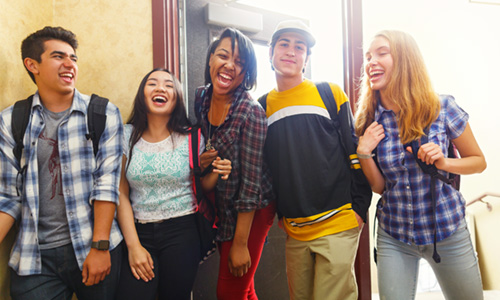 College Board Opportunity ScholarshipsJoin a national movement to support students on their college journeys and encourage them to take advantage of the clear steps and benefits of the College Board Opportunity Scholarships.signup.collegeboard.orgFlorida Academic Scholarship (FAS)-Covers 120 credit hours-Florida Medallion Scholarship (FMS)-Covers 120 credit hours-Florida Gold Seal Vocational (GSV)-Covers 72 credit hours-Florida Gold Seal Vocational (GSV)-Covers 72 credit hours-Award Amount1 Up to: $1,545/semester – 4 year $945/semester – 2 year $780/semester –Voc. Center Up to: $1,155/semester – 4 year $720/semester – 2 year $585/semester – Voc. Center Up to: $720/semester – AS, AAS, CCC $585/semester – PSAV*$585/semester – ATD*Up to: $720/semester – AS, AAS, CCC $585/semester – PSAV*$585/semester – ATD*Requirements: Requirements: Requirements: Requirements: Requirements: 1. GPA 3.5 weighted in core classes only 3.0 weighted in core classes only 3.0 weighted in core classes AND 3.5 in 3yrs in the same vocational program 3.0 weighted in core classes AND 3.5 in 3yrs in the same vocational program 2. Core Classes 4- English (3 with substantial writing) 4- Math (Algebra 1 & Above2) 3- Science (2 with substantial lab) 3- Social Science 2- World Language - (sequential, in the same language) 4- English (3 with substantial writing) 4- Math (Algebra 1 & Above2) 3- Science (2 with substantial lab) 3- Social Science 2- World Language - (sequential, in the same language) 4- English 4- Math (Including Algebra 12) 3- Science 3- Social Science (2 with substantial lab) 1- Fine Arts; OR 1 Identified Practical Art; OR .5 credit in each .5 credit in any P.E. course.5 credit of Personal Fitness +3 Career Tech Ed credits in a vocational program over 2 academic years 4- English 4- Math (Including Algebra 12) 3- Science 3- Social Science (2 with substantial lab) 1- Fine Arts; OR 1 Identified Practical Art; OR .5 credit in each .5 credit in any P.E. course.5 credit of Personal Fitness +3 Career Tech Ed credits in a vocational program over 2 academic years 3. Service Hours 100 Hours 75 Hours 30 Hours 30 Hours 4. Test Scores SAT – 1290 (CR & Math only)~OR~ACT – 29 (Composite)SAT – 1170 (CR & Math only)~OR~ACT – 26 (Composite)SAT – 440 (CR) & 440 (Math) SAT – 440 (CR) & 440 (Math) 4. Test Scores SAT – 1290 (CR & Math only)~OR~ACT – 29 (Composite)SAT – 1170 (CR & Math only)~OR~ACT – 26 (Composite)ACT17 English19 Reading19 Math                                      PERT 106 Reading           103 Writing114 Math